Уже не первый год обучающиеся школы принимают участие в конкурсе детского рисунка «Эколята – друзья и защитники Природы»В этом году на региональный отборочный этап отправлены работы Шошиной Надежды и Киселева Максима. Пожелаем им удачи!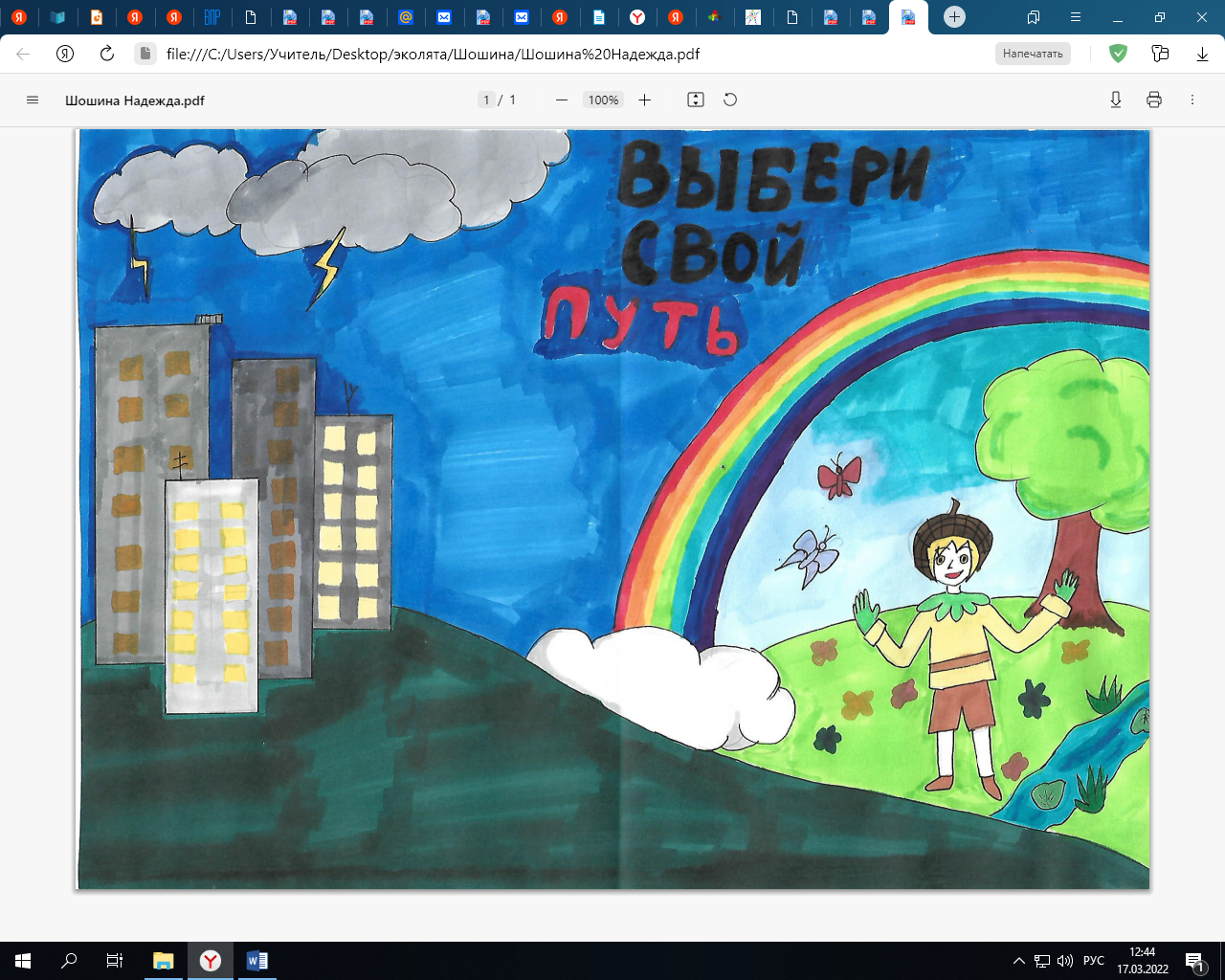 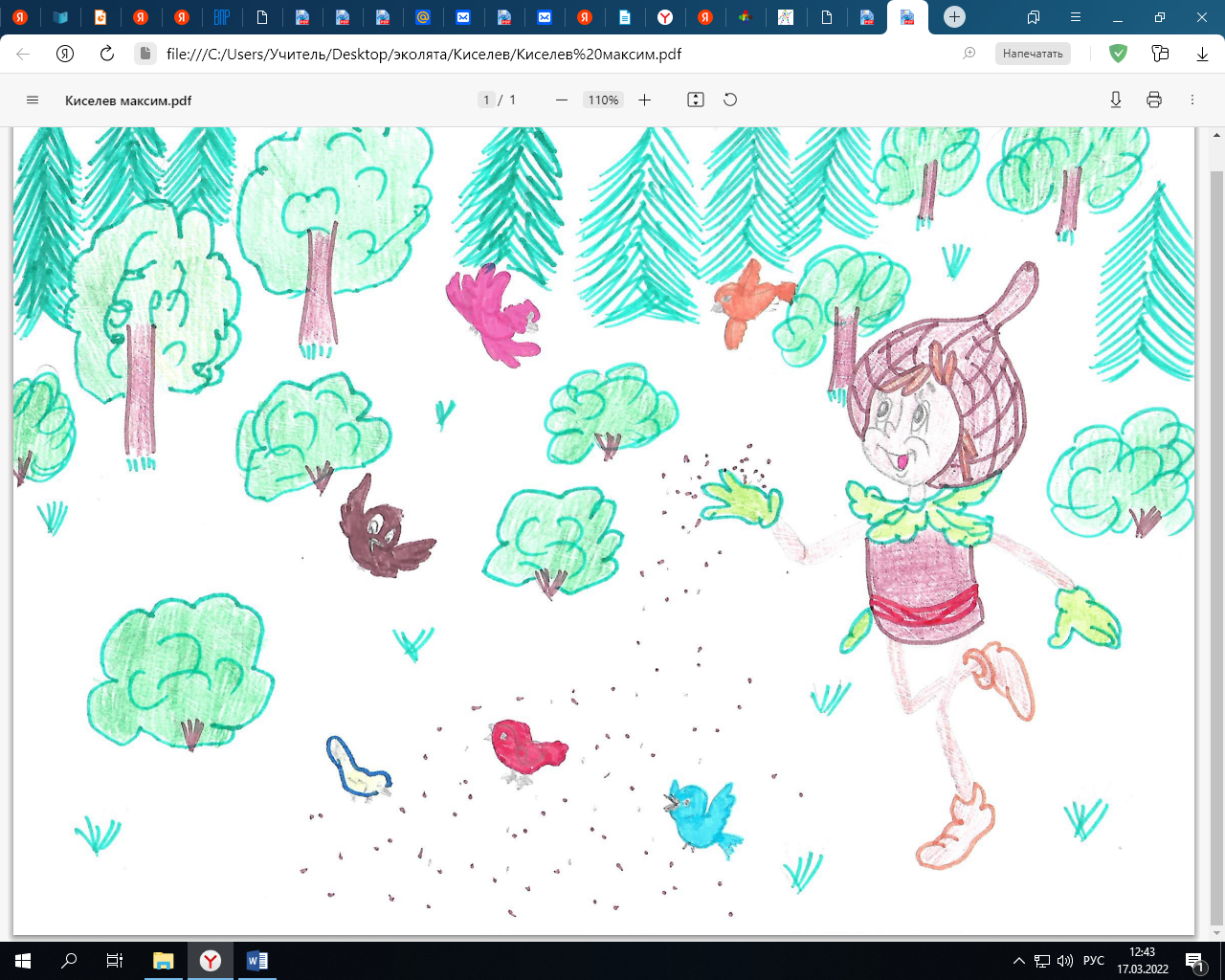 